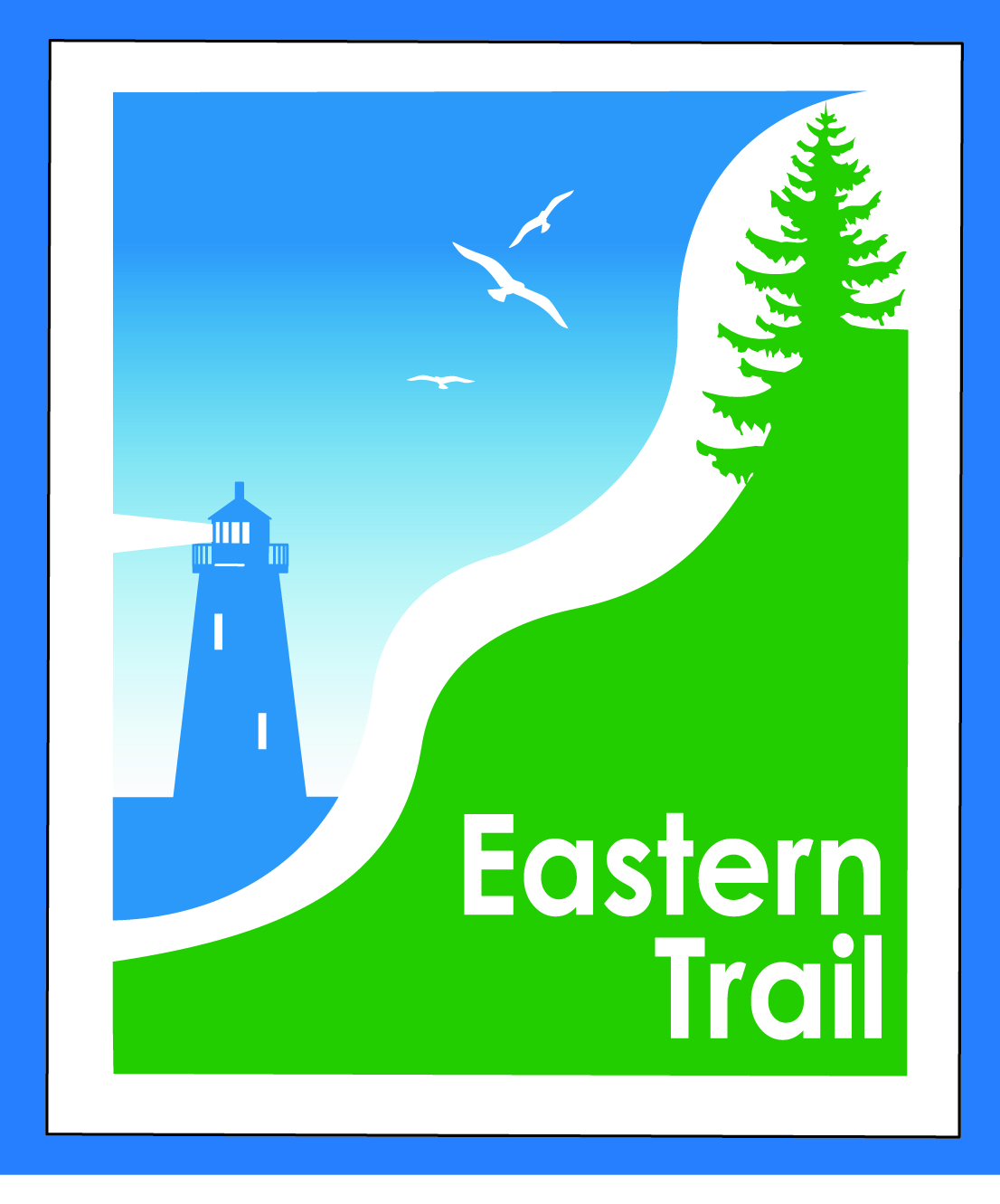                          ETMD Board of Directors –Agenda                        Kennebunk Town Hall   - Third Floor Conference Rm – July 12, 2017 -   8:30 – 10:30 a.m.		Welcome & Introductions – 2 minMinutes of June 14, 2017 (to follow) needs vote - 3 minFinancial  – Carole, Val – 10 minJune report attached  - needs vote Review and approve 2018 Budget (to follow)   Operations – 15 min - CaroleDues status – Carole  Trustee vacancies – need alternatives for ETA, Arundel, Wells & South Berwick)Municipal street directional signage – Bob H, CaroleOngoing / Proposed Projects:   40 min    Scarborough –  019386.00  Bill, CaroleStatus Kennebunk – Wells –  Marianne, Eric, Carole Reports from Municipalities  Outreach, amenities & Events – 15 min Events – CaroleJune, July, August CTG & ETA events  Upcoming – see tab on attached financial reportOther Business?  –  5 minNext Meeting – August 9, 2017 Adjourn